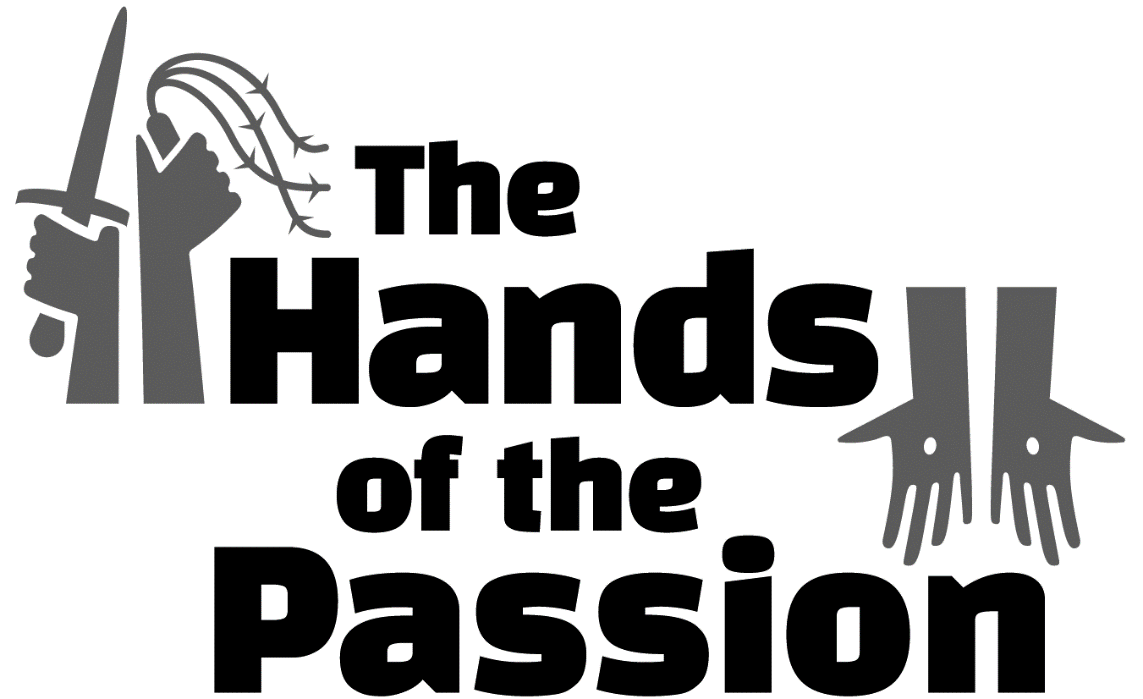 GOOD FRIDAY“Nail-Pierced Hands”tRINITY EVANGELICAL LUTHERAN CHURCH  |  Saline, Michigan April 2, 2021WELCOME TO WORSHIPThank you for joining us in God’s house today! We cordially ask that our Guests with us this morning sign one of the guestbooks located at either the front or back entryways. THANK OFFERING:   Members of Trinity give their offering as an expression of love and thankfulness to the Lord and to help support the Lord’s work in our community and around the world.  Visitors need not feel obligated to participate in this offering which supports our ministry.Restrooms are located at the back of the upper level (the annex), and in the basement (down the back stairs of the sanctuary or annex). Handicap access is available, please ask an usher for assistance.Young Families / Toddler Bags – We are GLAD YOU BROUGHT YOUR CHILDREN to our worship service.  Jesus said: “Let the little children come to me and do not hinder them, for the kingdom of God belongs to such as these.”  We know that having little children in church can be a challenge, but DO NOT WORRY about it.  Many of your fellow worshippers have been in your shoes and are just happy you brought your children with you.  For your convenience, we have reserved the back rows of seating for parents with small children. These areas provide more flexibility for your family, as well as, easy access to move downstairs if necessary. A closed-circuit TV system allows families to continue participating in the service while downstairs. Pre-school toddler bags and children’s bulletins are available for their enjoyment. Ask an usher for one to use during the service and please return the toddler bag afterwards.+     +     +CALL TO WORSHIP (DUET)					     “O COME AND MOURN”WORDS OF WELCOMEOPENING HYMN							      CW #98 (v. 1-5)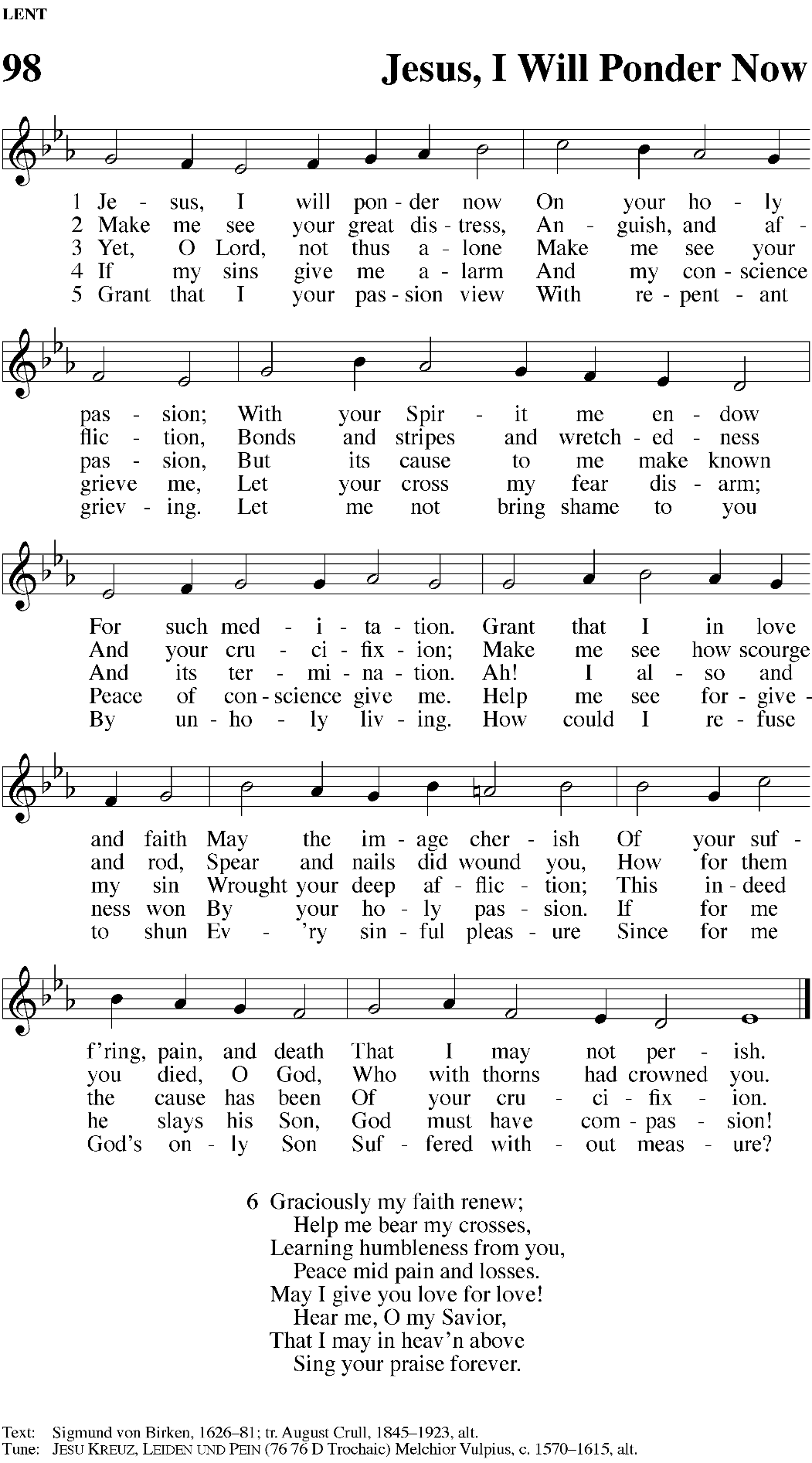 invocationPlease stand, if you are ableM:	In the name of the Father and of the Son (+) and of the Holy Spirit.C:	Amen.CONFESSIONM:	Dear friends, let us approach God with a true heart and confess our sins, asking him in the name of our Lord Jesus Christ to forgive us.C:	Lord of life, I confess that I am by nature dead in sin. For faithless worrying and selfish pride, for sins of habit and sins of choice,For the evil I have done and the good I have failed to do,You should cast me away from your presence forever.O Lord, I am sorry for my sins. Forgive me, for Jesus’ sake. ABSOLUTIONM:	Christ has died. Christ is risen. Christ will come again. In his great mercy, God made us alive in Christ even when we were dead in our sins. Hear the word of Christ through his called servant: 	I forgive you all your sins in the name of the Father and of the Son (+) and of the Holy Spirit. C:	Amen.PRAYERM:	Lord God, you have brought us safely to this hour of prayer. We thank you for providing all that we need for body and life. Bless us who have gathered in your name. Forgive our sins. Speak to our hearts. Dispel our sorrows with the comfort of your Word, and receive our hymns of thanks and praise, through Jesus Christ, our living Savior, who reigns with you and the Holy Spirit, one God, now and forever. C:      Amen.Please be seatedPSALM							 		      Psalm 22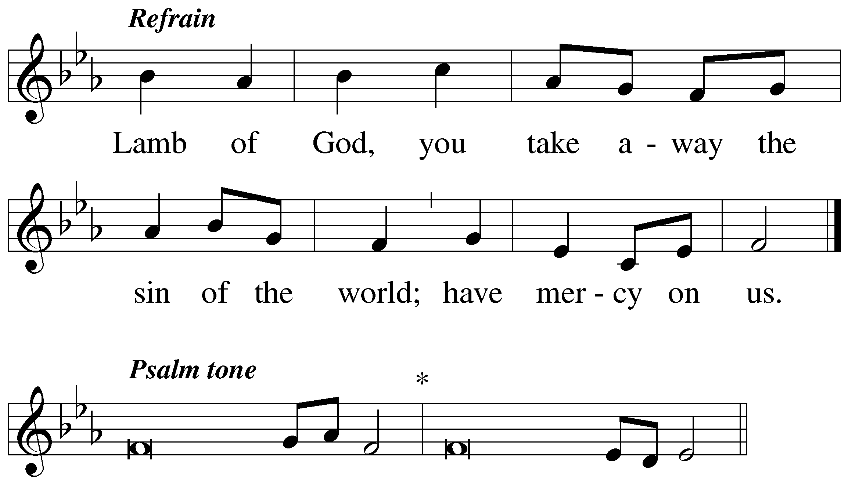 RefrainMy God, my God, why have you forsaken me?*Why are you so far from saving me?I am a worm and not a man,*scorned by men and despised by the people.All who see me mock me;*they hurl insults, shaking their heads:“He trusts in the LORD; let the LORD rescue him.*Let him deliver him, since he delights in him.”RefrainMy strength is dried up, and my tongue sticks to the roof of my mouth;*you lay me in the dust of death.A band of evil men has encircled me,*they have pierced my hands and my feet.They divide my garments among them*and cast lots for my clothing.But you, O LORD, be not far off;*O my Strength, come quickly to help me.Glory be to the Father and to the Son*and to the Holy Spirit,as it was in the beginning,*is now, and will be forever. Amen.RefrainRefrain Tune: Richard Proulx. © 1986 GIA Publications, Inc., Chicago, IL, www.giamusic.com. All rights reserved. Used by permission.PSALM PRAYERM:	Father, when your Son hung on the cross, he cried out to you in agony and grief.  You gave him the strength to endure, so that death might be destroyed and life restored.  Have mercy on us all our days and preserve us in true faith unto life everlasting; through your Son, Jesus Christ our Lord, who lives and reigns with you and the Holy Spirit, one God, now and forever. C:	Amen.LESSON ONE:	The Passion History – Part SixTwo other men, who were criminals, were led away with Jesus to be executed. They brought Jesus to the place called Golgotha, which means, “The place of a skull.” They offered him wine to drink, mixed with gall; but when he tasted it, he would not drink it. They crucified him there with the criminals, one on his right and the other on his left. Jesus said, “Father, forgive them, for they do not know what they are doing.”Now it was the third hour when they crucified him.Pilate also had a notice written and fastened on the cross. It read, “Jesus the Nazarene, the King of the Jews.”Many of the Jews read this notice, because the place where Jesus was crucified was near the city, and it was written in Aramaic, Latin, and Greek.So the chief priests of the Jews said to Pilate, “Do not write, ‘The King of the Jews,’ but that ‘this man said, “I am the King of the Jews.”’”Pilate answered, “What I have written, I have written.”When the soldiers crucified Jesus, they took his clothes and divided them into four parts, one part for each soldier. They also took his tunic, which was seamless, woven in one piece from top to bottom. So they said to one another, “Let’s not tear it. Instead, let’s cast lots to see who gets it.” This was so that the Scripture might be fulfilled which says:They divided my garments among themand cast lots for my clothing.So the soldiers did these things. Then they sat down and were keeping watch over him there.People who passed by kept insulting him, shaking their heads and saying, “You who were going to destroy the temple and rebuild it in three days, save yourself! If you are the Son of God, come down from the cross!” Those who were crucified with him also insulted him. In the same way the chief priests, experts in the law, and elders kept mocking him. They said, “He saved others, but he cannot save himself. If he’s the King of Israel, let him come down now from the cross, and we will believe in him. He trusts in God. Let God rescue him now, if he wants him, because he said, ‘I am the Son of God.’”One of the criminals hanging there was blaspheming him, saying, “Aren’t you the Christ? Save yourself and us!”But the other criminal rebuked him. “Don’t you fear God, since you are under the same condemnation? We are punished justly, for we are receiving what we deserve for what we have done, but this man has done nothing wrong.” Then he said, “Jesus, remember me when you come in your kingdom.”Jesus said to him, “Amen I tell you: Today you will be with me in paradise.”Jesus’ mother, his mother’s sister, Mary the wife of Clopas, and Mary Magdalene were standing near the cross.When Jesus saw his mother and the disciple whom he loved standing nearby, he said to his mother, “Woman, here is your son!” Then he said to the disciple, “Here is your mother!” And from that time this disciple took her into his own home.It was now about the sixth hour, and darkness came over the whole land until the ninth hour, while the sun was darkened.At the ninth hour Jesus shouted with a loud voice, “Eloi, Eloi, lama sabachthani?” which means, “My God, my God, why have you forsaken me?”When some of those standing there heard this, they said, “Listen, he’s calling Elijah!”After this, knowing that everything had now been finished, and to fulfill the Scripture, Jesus said, “I thirst.”A jar full of sour wine was sitting there. Immediately one of them ran, took a sponge, and soaked it with sour wine. Then he put it on a stick and gave him a drink.When Jesus had received the sour wine, he said, “It is finished!”Jesus cried out with a loud voice, “Father, into your hands I commit my spirit!” When he had said this, he bowed his head and gave up his spirit.Suddenly the temple curtain was torn in two from top to bottom. The earth shook and rocks were split. Tombs were opened, and many bodies of saints who had fallen asleep were raised to life. Those who came out of the tombs went into the holy city after Jesus’ resurrection and appeared to many people. When the centurion and those who were guarding Jesus with him saw the earthquake and how he cried out with a loud voice and breathed his last, they were terrified and began to glorify God, saying, “This man really was righteous. Truly this was the Son of God.”When all the groups of people who had gathered to see this spectacle saw what had happened, they returned home beating their chests. All those who knew Jesus, and many women who had followed Jesus from Galilee and who had served him, were there, watching from a distance. Among them were Mary Magdalene, Mary the mother of James and Joseph, Salome, and the mother of Zebedee’s sons. Since it was the Preparation Day, the Jews did not want the bodies left on the crosses over the Sabbath (because that Sabbath was a particularly important day). They asked Pilate to have the men’s legs broken and the bodies taken away. So the soldiers came and broke the legs of the first man who was crucified with Jesus, and then those of the other man.But when they came to Jesus and saw that he was already dead, they did not break his legs. Instead, one of the soldiers pierced his side with a spear. Immediately blood and water came out. The one who saw it has testified, and his testimony is true. He knows that he is telling the truth, so that you also may believe. Indeed, these things happened so that the Scripture would be fulfilled, “Not one of his bones will be broken.” Again another Scripture says, “They will look at the one they pierced.” HYMN							      			      CWS #748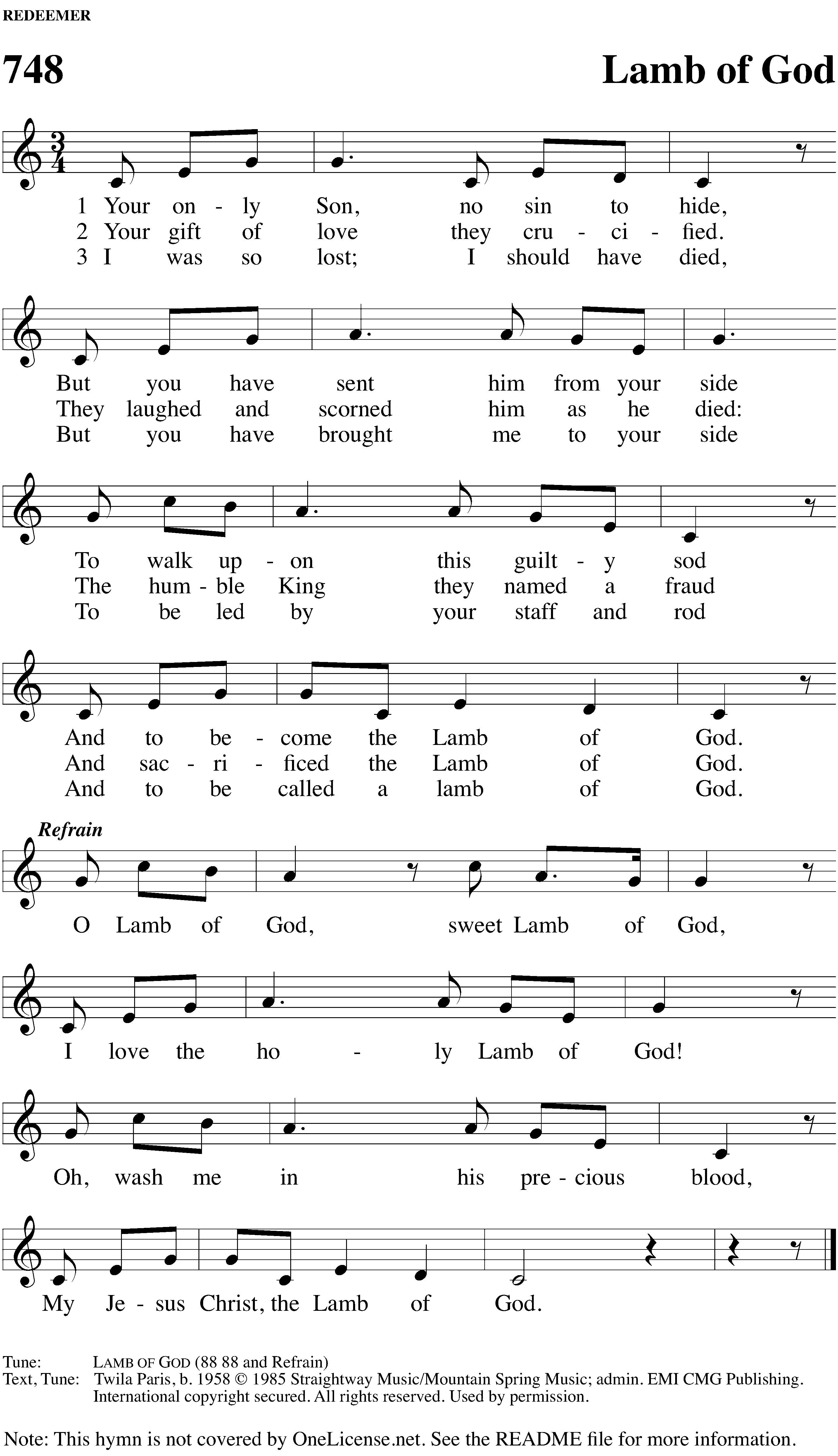 LESSON TWO:	The Passion History – Part SevenWhen it was evening, there came a rich man from Arimathaea, named Joseph, who was also a disciple of Jesus, but secretly for fear of the Jews. Joseph of Arimathaea, a prominent member of the council, was a good and righteous man. He had not agreed with their plan and action. He was looking forward to the kingdom of God. He boldly went to Pilate and asked for the body of Jesus.Pilate was surprised that Jesus was already dead. He summoned the centurion and asked him if Jesus had been dead for a long time. When he learned from the centurion that it was so, he granted the body to Joseph. Joseph bought a linen cloth, came, and took Jesus’ body away. Nicodemus, who earlier had come to Jesus at night, also came bringing a mixture of myrrh and aloes, about seventy-two pounds.They took Jesus’ body and bound it with linen strips along with the spices, in accord with Jewish burial customs.There was a garden at the place where Jesus was crucified. And in the garden was a new tomb in which no one had ever been laid. So they laid Jesus there, because it was the Jewish Preparation Day, and the tomb was near. Joseph took the body and laid it in his own new tomb that he had cut in the rock. He rolled a large stone over the tomb’s entrance and left.The women who had come with Jesus from Galilee followed after Joseph, and they observed the tomb and how Jesus’ body was laid there. Mary Magdalene and Mary the mother of Joses were watching where the body was laid. 56Then they returned and prepared spices and perfumes. On the Sabbath they rested according to the commandment.On the next day, which was the day after the Preparation Day, the chief priests and Pharisees gathered in the presence of Pilate and said, “Sir, we remembered what that deceiver said while he was still alive: ‘After three days I will rise again.’ So give a command that the tomb be made secure until the third day. Otherwise his disciples might steal his body and tell the people, ‘He is risen from the dead.’ And this last deception will be worse than the first.”Pilate said to them, “You have a guard. Go, make it as secure as you know how.” So they went and made the tomb secure by sealing the stone and posting a guard.SEASONAL RESPONSE: (All)M:	We join in responding:C:	All we like sheep have gone astray, and the Lord has laid on him theiniquity of us all. By his wounds we are healed.SERMON HYMN	CWS #119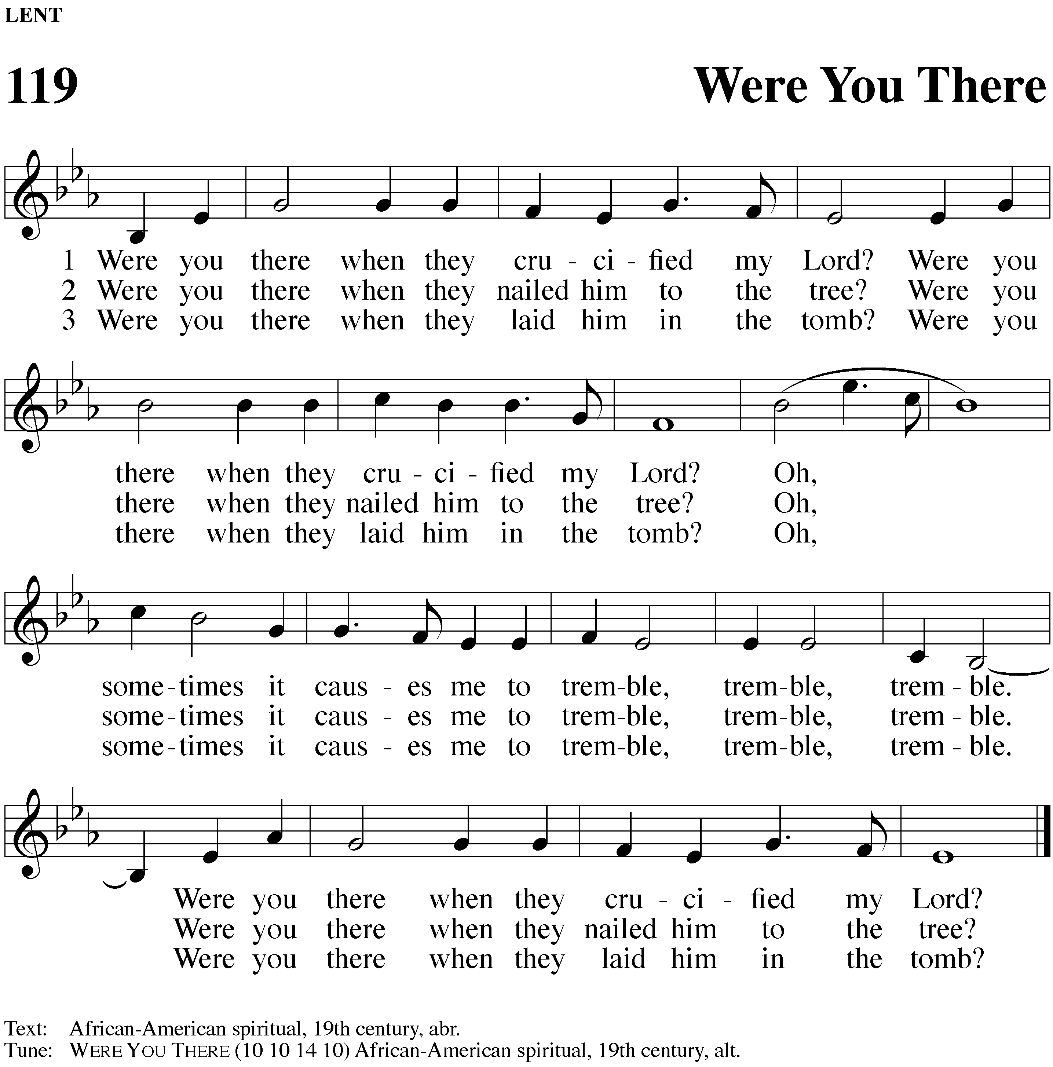 SERMON TEXT: 	Luke 23:32-3432 Two other men, who were criminals, were led away with Jesus to be executed.33 When they came to the place called The Skull, they crucified him there with the criminals, one on his right and the other on his left.34 Jesus said, “Father, forgive them, for they do not know what they are doing.”They cast lots to divide his garments among them.“Nail-Pierced Hands”Please stand, if you are ableAPOSTLES’ CREEDI believe in God, the Father almighty,maker of heaven and earth.I believe in Jesus Christ, his only Son, our Lord,who was conceived by the Holy Spirit,born of the virgin Mary,suffered under Pontius Pilate,was crucified, died, and was buried.He descended into hell.The third day he rose again from the dead.He ascended into heavenand is seated at the right hand of God the Father almighty. From there he will come to judge the living and the dead.I believe in the Holy Spirit,the holy Christian Church, the communion of saints,the forgiveness of sins,the resurrection of the body,and the life everlasting. Amen.DUET									“DRAW US TO THEE”PRAYER OF THE CHURCHTHE LORD’S PRAYERC:	Our Father, who art in heaven, hallowed be thy name, thy kingdom come, thy will be done on earth as it is in heaven. Give us this day our daily bread; and forgive us our trespasses, as we forgive those who trespass against us; and lead us not into temptation, but deliver us from evil. For thine is the kingdom and the power and the glory forever and ever. Amen. Please be seatedHYMN										 	#140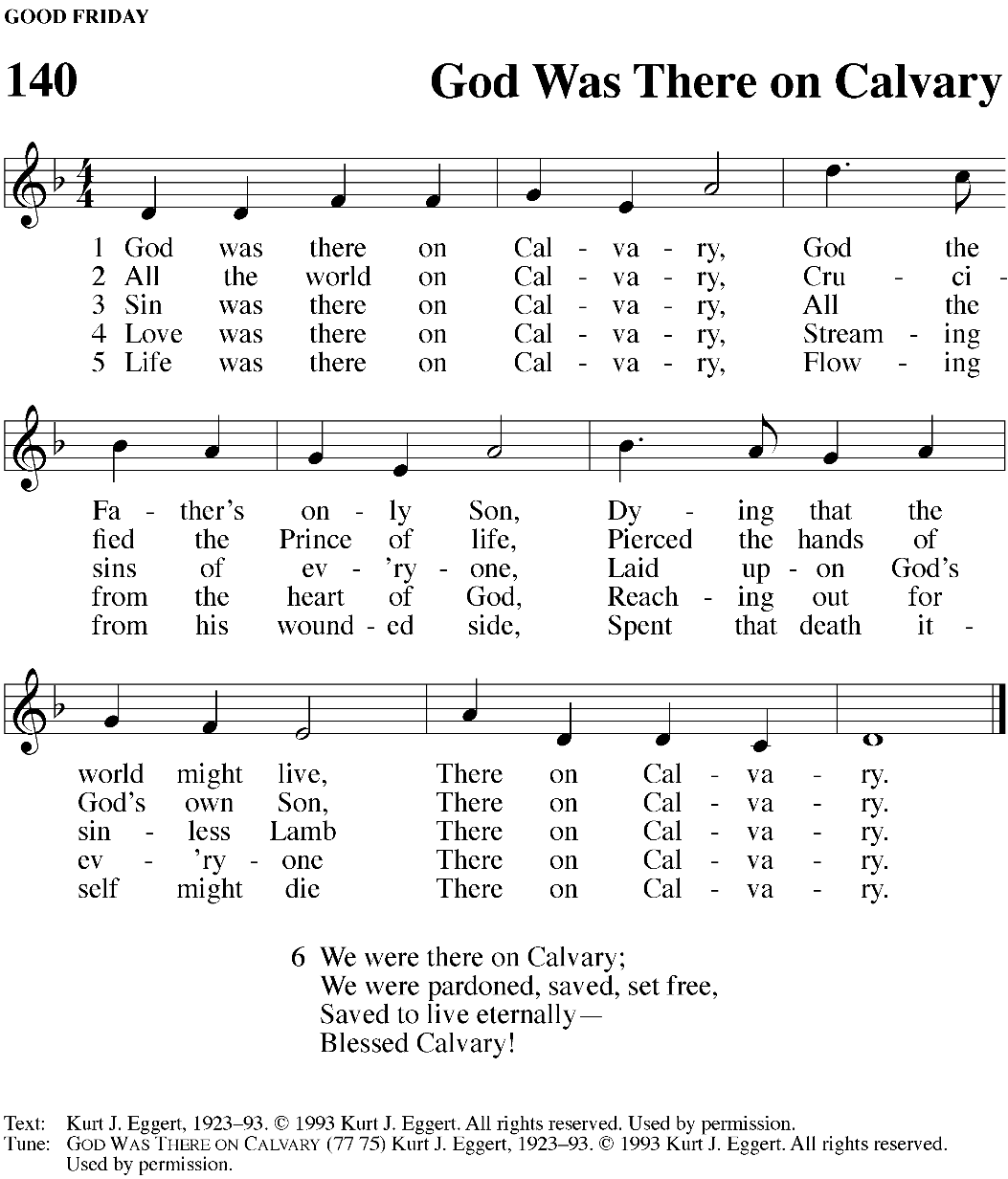 Please stand, if you are ableCLOSING PRAYERM:	Lord God, all holy desires, all good counsels, and all just works come from you.  Give to us, your servants, that peace which the world cannot give, that our hearts may be set to obey your commandments.  Defend us also from the fear of our enemies that we may live in peace and quietness, through the merits of Jesus Christ our Savior, who lives and reigns with you and the Holy Spirit, one God, now and forever.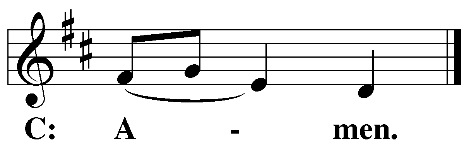 M:	Brothers and sisters, go in peace. Live in harmony with one another. Serve the Lord with gladness.M:		The Lord bless you and keep you.The Lord make his face shine on you and be gracious to you.	The Lord look on you with favor and (+) give you peace.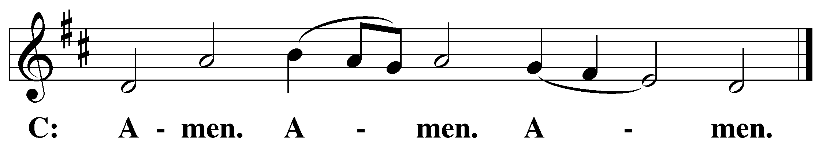 Please be seatedCLOSING HYMN	#114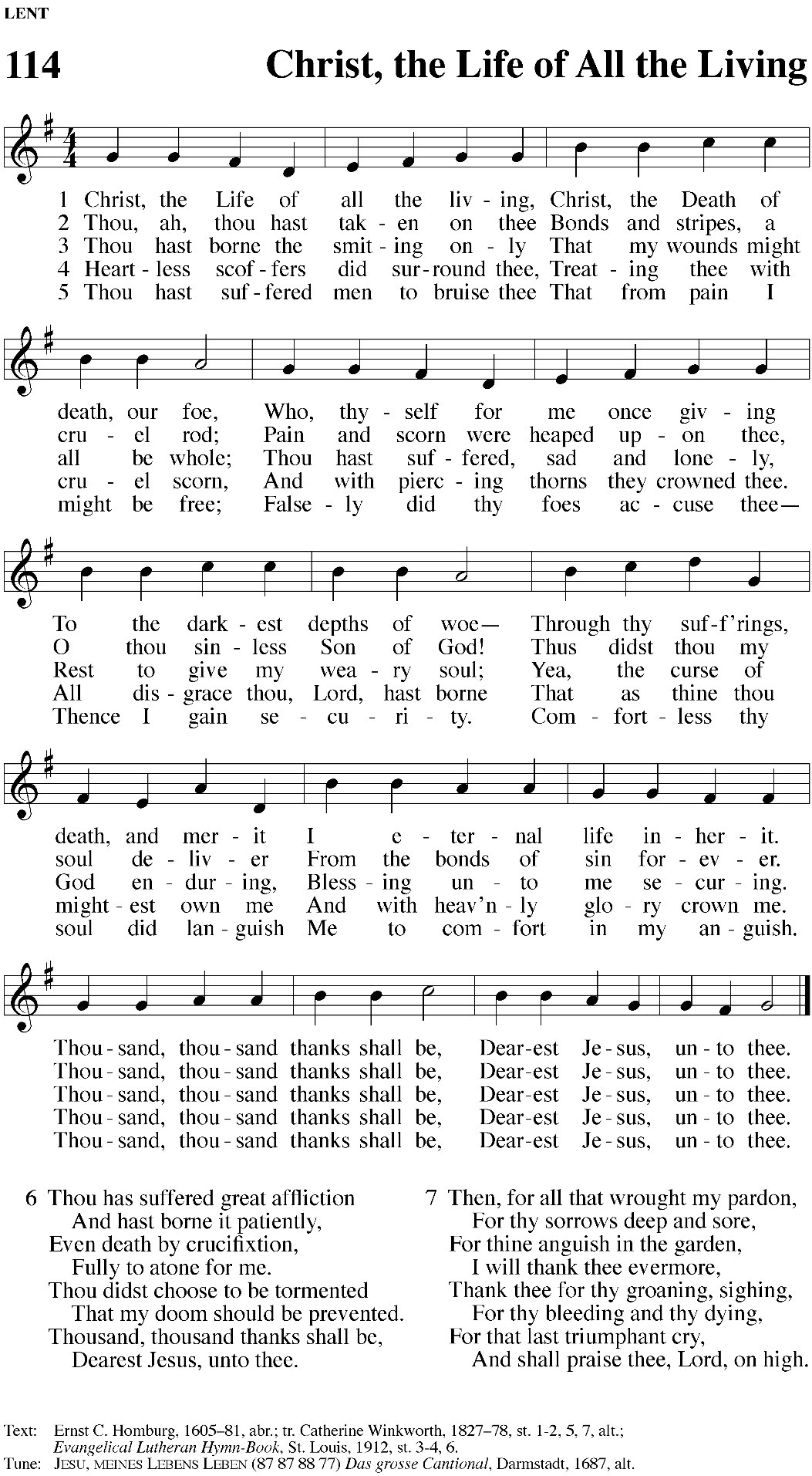 +   +   +Serving In WorshipPreacher	Pastor NatsisOrganist	Marcia Marion AcklingAccompanist	Linda SmithDuet	Cynthia Natsis and Jim TiceDeacons	(1:30 p.m.) Jeff Neuburger	(7 p.m.) Robert NiethammerAltar Guild	Shirley Klumpp and Ann LatowskiVideographer	Cindy DreschCopyright informationService of the Word: Christian Worship. © 1993 Northwestern Publishing House. All rights reserved.	Reprinted with permission under ONE LICENSE #A-727703 and CCLI #1151741/CSPL126093Words and Music: All rights reserved.  Reprinted with permission under ONE LICENSE #A-727703 and 	CCLI #1151741/CSPL126093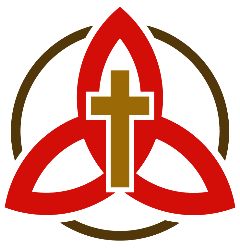 